Broj: 7 Su-200/2023-8                             Pula-Pola, 15. svibanj 2023. OPIS POSLOVA RADNOG MJESTAPODACI O PLAĆI RADNOG MJESTASADRŽAJ I NAČIN TESTIRANJA KANDIDATA Opis poslova radnog mjesta vozač-dostavljač: Obavlja poslove vozača, vodi brigu o vozilima suda, obavlja poslove neposredne dostave sudskih pismena strankama u postupcima pred sudom i o tome vodi odgovarajuću evidenciju, obavlja i druge poslove vezane za dostavu i prijevoz, te druge poslove po nalogu predsjednika suda. Podaci o plaći radnog mjesta vozač-dostavljač: Plaću radnog mjesta čini umnožak koeficijenta složenosti poslova radnog mjesta, a koji iznosi 0,815 i osnovice za izračun plaće (902,08 € bruto) uvećan za 0,5% za svaku navršenu godinu radnog staža. Testiranje za radno mjesto vozač-dostavljač sastoji se od razgovora Komisije s kandidatima (intervju). OPĆINSKI SUD U PULI-POLA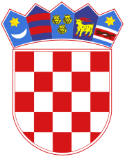 REPUBLIKA HRVATSKAOPĆINSKI SUD U PULI-POLAURED PREDSJEDNIKA SUDAKranjčevićeva 8,52100 Pula-Pola